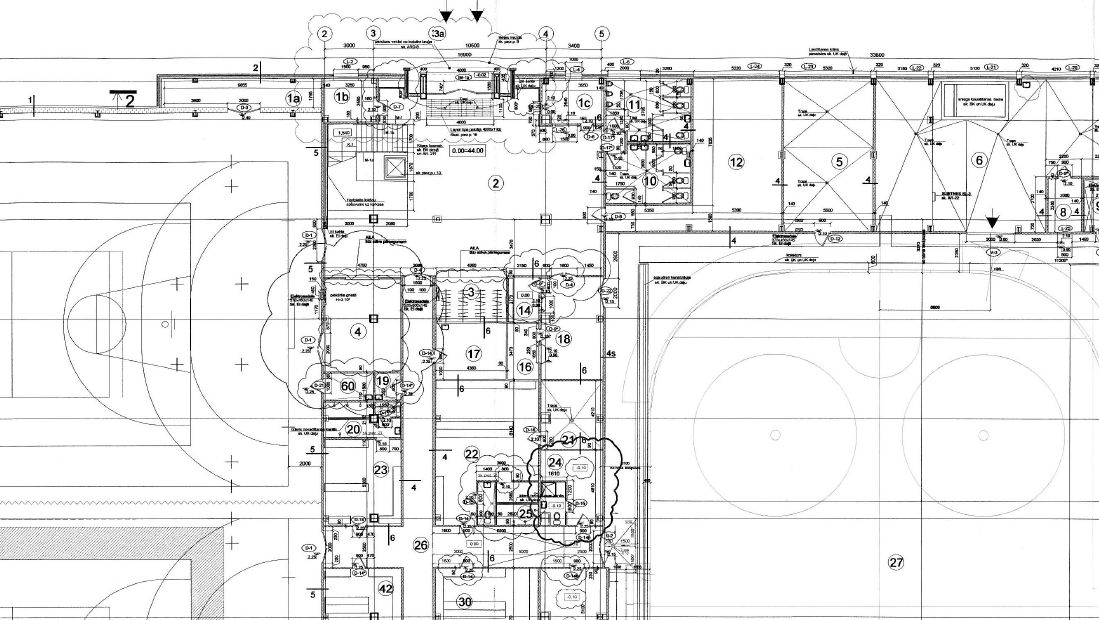 Izraksts no telpu ekspluatācijas plāna.Izraksts PAREIZS!